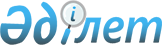 Об утверждении бюджета Восходского сельского округа Акжарского района на 2020-2022 годыРешение Акжарского районного маслихата Северо-Казахстанской области от 6 января 2020 года № 51-12. Зарегистрировано Департаментом юстиции Северо-Казахстанской области 13 января 2020 года № 5930.
      Сноска. Вводится в действие с 01.01.2020 в соответствии с пунктом 9 настоящего решения.
      В соответствии со статьями 9-1, 75 Бюджетного кодекса Республики Казахстан от 4 декабря 2008 года, статьей 6 Закона Республики Казахстан от 23 января 2001 года "О местном государственном управлении и самоуправлении в Республике Казахстан" Акжарский районный маслихат РЕШИЛ:
      1. Утвердить бюджет Восходского сельского округа на 2020-2022 годы согласно приложения 1,2 и 3 к настоящему решению соответственно на 2020 год в следующих объемах:
      1) доходы – 21954,3 тысяч тенге:
      налоговые поступления – 1 059 тысяч тенге;
      неналоговые поступления – 0 тысяч тенге;
      поступления от продажи основного капитала – 0 тысяч тенге;
      поступления трансфертов –20895,3 тысяч тенге;
      2) затраты – 95993,5 тысяч тенге;
      3) чистое бюджетное кредитование – 0 тысяч тенге:
      бюджетные кредиты – 0 тысяч тенге;
      погашение бюджетных кредитов – 0 тысяч тенге;
      4) сальдо по операциям с финансовыми активами – 0 тысяч тенге:
      приобретение финансовых активов – 0 тысяч тенге;
      поступления от продажи финансовых активов государства – 0 тысяч тенге;
      5) дефицит (профицит) бюджета – -74039,2 тысяч тенге;
      6) финансирование дефицита (использование профицита) бюджета – 74039,2 тысяч тенге:
      поступление займов – 74039,2 тысяч тенге;
      погашение займов – 0 тысяч тенге;
      используемые остатки бюджетных средств – 0 тысяч тенге.
      Сноска. Пункт 1 в редакции решения Акжарского районного маслихата Северо-Казахстанской области от 08.07.2020 № 59-2 (вводится в действие с 01.01.2020); в редакции решения Акжарского районного маслихата СевероКазахстанской области от 19.11.2020 № 64-8 (вводится в действие с 01.01.2020).


      2. Установить, что доходы бюджета сельского округа на 2020 год формируются в соответствии с Бюджетным Кодексом Республики Казахстан от 4 декабря 2008 года за счет следующих налоговых поступлений:
      1) индивидуальный подоходный налог по доходам, подлежащим обложению самостоятельно физическими лицами, у которых на территории города районного значения, села, поселка расположено заявленное при постановке на регистрационный учет в органе государственных доходов:
      место нахождения – для индивидуального предпринимателя, частного нотариуса, частного судебного исполнителя, адвоката, профессионального медиатора;
      место жительства – для остальных физических лиц;
      2) налог на имущество физических лиц по объектам обложения данным налогом, находящимся на территории города районного значения, села, поселка, сельского округа;
      3) земельный налог на земли населенных пунктов с физических и юридических лиц по земельным участкам, находящимся на территории города районного значения, села, поселка;
      4) налог на транспортные средства:
      с физических лиц, место жительства которых находится на территории города районного значения, села, поселка;
      с юридических лиц, место нахождения которых, указываемое в их учредительных документах, располагается на территории города районного значения, села, поселка;
      5) плата за размещение наружной (визуальной) рекламы:
      на открытом пространстве за пределами помещений в городе районного значения, селе, поселке;
      в полосе отвода автомобильных дорог общего пользования, проходящих через территории города районного значения, села, поселка, сельского округа;
      на открытом пространстве за пределами помещений вне населенных пунктов и вне полосы отвода автомобильных дорог общего пользования.
      3. Установить, что доходы бюджета сельского округа на 2020 год формируются за счет следующих неналоговых поступлений:
      1) штрафы, налагаемые акимами городов районного значения, сел, поселков, сельских округов за административные правонарушения;
      2) добровольные сборы физических и юридических лиц;
      3) доходы от коммунальной собственности города районного значения, села, поселка, сельского округа (коммунальной собственности местного самоуправления):
      поступления части чистого дохода коммунальных государственных предприятий, созданных по решению аппарата акима города районного значения, села, поселка, сельского округа;
      доходы на доли участия в юридических лицах, находящиеся в коммунальной собственности города районного значения, села, поселка, сельского округа (коммунальной собственности местного самоуправления);
      доходы от аренды имущества коммунальной собственности города районного значения, села, поселка, сельского округа (коммунальной собственности местного самоуправления);
      другие доходы от коммунальной собственности города районного значения, села, поселка, сельского округа (коммунальной собственности местного самоуправления);
      4) другие неналоговые поступления в бюджеты города районного значения, села, поселка, сельского округа.
      4. Установить, что поступлениями в бюджеты города районного значения, села, поселка, сельского округа от продажи основного капитала являются деньги от продажи государственного имущества, закрепленного за государственными учреждениями, финансируемыми из бюджета города районного значения, села, поселка, сельского округа.
      5. Поступлениями трансфертов в бюджеты города районного значения, села, поселка, сельского округа являются трансферты из районного (города областного значения) бюджета.
      6. Учесть в бюджете сельского округа на 2020 год поступление целевых трансфертов из республиканского бюджета.
      Распределение указанных целевых трансфертов из республиканского бюджета определяется решением акима Айсаринского сельского округа Акжарского района "О реализации решения Акжарского районного маслихата "Об утверждении бюджета Айсаринского сельского округа Акжарского района на 2020-2022 годы". 
      6-1. Учесть в бюджете сельского округа на 2020 год поступление расходов за счет кредитов из областного бюджета из средств внутренних займов, согласно приложению 2 к настоящему решению;
      Распределение сумм бюджетных кредитов за счет кредитов из областного бюджета из средств внутренних займов определяется решением акима Восходского сельского округа "О реализации решения Акжарского районного маслихата от 06 января 2020 года №51-12 "Об утверждении бюджета Восходского сельского Акжарского района на 2020-2022 годы"
      Сноска. Решение дополнено пунктом 6-1 в соответствии с решением Акжарского районного маслихата Северо-Казахстанской области от 23.04.2020 № 56-4 (вводится в действие с 01.01.2020).


      7. Учесть, что в бюджете сельского округа на 2020 год предусмотрен объем субвенции, передаваемой из районного бюджета в бюджет округа в сумме 13 849 тысяч тенге.
      8. Обеспечить в 2020 году выплату заработной платы работникам бюджетной сферы в полном объеме.
      9. Настоящее решение вводится в действие с 1 января 2020 года. Бюджет Восходского сельского округа Акжарского района на 2020 год 
      Сноска. Приложение 1 в редакции решения Акжарского районного маслихата Северо-Казахстанской области от 08.07.2020 № 59-2 (вводится в действие с 01.01.2020); в редакции решения Акжарского районного маслихата СевероКазахстанской области от 19.11.2020 № 64-8 (вводится в действие с 01.01.2020). Бюджет Восходского сельского округа Акжарского района на 2021 год Бюджет Восходского сельского округа Акжарского района на 2022 год Расходы за счет кредитов из областного бюджета из средств внутренних займов на 2020 год 
      Сноска. Решение дополнено приложением 4 в соответствии с решением Акжарского районного маслихата Северо-Казахстанской области от 23.04.2020 № 56-4 (вводится в действие с 01.01.2020); в редакции решения Акжарского районного маслихата Северо-Казахстанской области от 08.07.2020 № 59-2 (вводится в действие с 01.01.2020).
					© 2012. РГП на ПХВ «Институт законодательства и правовой информации Республики Казахстан» Министерства юстиции Республики Казахстан
				
      Председатель сессии 
Акжарского районного 
маслихата 

А.Копеев

      Секретарь Акжарского 
районного маслихата 

А.Хоршат
Приложение 1
к решению Акжарского
районного маслихата
от 06 января 2020 года № 51-12
Категория
Класс
Подкласс
Наименование
Сумма тысяч тенге
1) Доходы
21954,3
1
Налоговые поступления
1059
01
Подоходный налог
14
2
Индивидуальный подоходный налог 
14
04
Налоги на собственность
1045
1
Hалоги на имущество
11
3
Земельный налог
32
4
Hалог на транспортные средства
1002
4
Поступления трансфертов
20895,3
02
Трансферты из вышестоящих органов государственного управления
20895,3
3
Трансферты из районного (города областного значения) бюджета
20895,3
Наименование
Наименование
Наименование
Наименование
Сумма тысяч тенге
Функциональная группа
Функциональная группа
Функциональная группа
Функциональная группа
Сумма тысяч тенге
Администратор бюджетной программы
Администратор бюджетной программы
Администратор бюджетной программы
Сумма тысяч тенге
Программа
Программа
Сумма тысяч тенге
2) Затраты
95993,5
01
Государственные услуги общего характера
85012,2
124
Аппарат акима города районного значения, села, поселка, сельского округа
85012,2
001
Услуги по обеспечению деятельности акима города районного значения, села, поселка, сельского округа
10973
032
Капитальные расходы подведомственных государственных учреждений и организаций
74039,2
07
Жилищно-коммунальное хозяйство
5325,3
124
Аппарат акима города районного значения, села, поселка, сельского округа
5325,3
014
Организация водоснабжения населенных пунктов
735
008
Освещение улиц в населенных пунктах
4402,3
009
Обеспечение санитарии населенных пунктов
188
08
Культура, спорт, туризм и информационное пространство
3056
124
Аппарат акима района в городе, города районного значения, поселка, села, сельского округа
3056
006
Поддержка культурно-досуговой работы на местном уровне
3056
13
Прочие
2600
124 
Аппарат акима города районного значения, села, поселка, сельского округа
2600
040
Реализация мероприятий для решения вопросов обустройства населенных пунктов в реализацию мер по содействию экономическому развитию регионов в рамках Программы развития регионов до 2025 года
2600
3) Чистое бюджетное кредитование
0
4) Сальдо по операциям с финансовыми активами
0
Приобретение финансовых активов
0
Поступление от продажи финансовых активов государства
0
5) Дефицит (Профицит) бюджета
-74039,2
6) Финансирование дефицита (использование профицита ) бюджета 
74039,2
Категория
Категория
Категория
Наименование 
Сумма, тысяч тенге
Класс
Класс
Наименование 
Сумма, тысяч тенге
подкласс
Наименование 
Сумма, тысяч тенге
7
Поступление займов
74039,2
01
Внутренние государственные займы
74039,2
2
Договоры займа
74039,2
8
Используемые остатки бюджетных средств
0
01
Остатки бюджетных средств
0
1
Свободные остатки бюджетных средств
0Приложение 2 к решению 
от 6 января 2020 года № 51-12
Категория
Класс
Подкласс
Наименование
Сумма тысяч тенге
1)Доходы
14475
1
Налоговые поступления
1080
01
Подоходный налог
150
2
Индивидуальный подоходный налог 
150
04
Налоги на собственность
930
1
Hалоги на имущество
32
3
Земельный налог
58
4
Hалог на транспортные средства
840
4
Поступления трансфертов
13395
02
Трансферты из вышестоящих органов государственного управления
13395
3
Трансферты из районного (города областного значения) бюджета
13395
Наименование
Наименование
Наименование
Наименование
Сумма тысяч тенге
Функциональная группа
Функциональная группа
Функциональная группа
Функциональная группа
Сумма тысяч тенге
Администратор бюджетной программы
Администратор бюджетной программы
Администратор бюджетной программы
Сумма тысяч тенге
Программа
Программа
Сумма тысяч тенге
2)Затраты
14475
01
Государственные услуги общего характера
10848
124
Аппарат акима города районного значения, села, поселка, сельского округа
10848
001
Услуги по обеспечению деятельности акима города районного значения, села, поселка, сельского округа
10848
07
Жилищно-коммунальное хозяйство
1627
124
Аппарат акима города районного значения, села, поселка, сельского округа
1627
014
Организация водоснабжения населенныхпунктов
755
008
Освещение улиц в населенных пунктах
679
009
Обеспечение санитарии населенных пунктов
193
13
Прочие
2000
124
Аппарат акима района в городе, города районного значения, поселка, села, сельского округа
2000
040
Реализация мероприятий для решения вопросов обустройства населенных пунктов в реализацию мер по содействию экономическому развитию регионов в рамках Государственной программы развития регионов до 2025 года
2000
3) Чистое бюджетное кредитование
0
4) Сальдо по операциям с финансовыми активами
0
Приобретение финансовых активов
0
Поступление от продажи финансовых активов государства
0
5) Дефицит (Профицит) бюджета
0
6) Финансирование дефицита (использование профицита ) бюджета 
0
Категория
Класс
Подкласс
Наименование
Сумма тысяч тенге
8
Используемые остатки бюджетных средств
0
01
Остатки бюджетных средств
0
1
Свободные остатки бюджетных средств
0Приложение 3 к решению 
от 6 января 2020 года № 51-12
Категория
Класс
Подкласс
Наименование
Сумма тысяч тенге
1) Доходы
14918
1
Налоговые поступления
1102
01
Подоходный налог
150
2
Индивидуальный подоходный налог 
150
04
Налоги на собственность
952
1
Hалоги на имущество
32
3
Земельный налог
52
4
Hалог на транспортные средства
868
4
Поступления трансфертов
13816
02
Трансферты из вышестоящих органов государственного управления
13816
3
Трансферты из районного (города областного значения) бюджета
13816
Наименование
Наименование
Наименование
Наименование
Сумма тысяч тенге
Функциональная группа
Функциональная группа
Функциональная группа
Функциональная группа
Сумма тысяч тенге
Администратор бюджетной программы
Администратор бюджетной программы
Администратор бюджетной программы
Сумма тысяч тенге
Программа
Программа
Сумма тысяч тенге
2) Затраты
14918
01
Государственные услуги общего характера
10957
124
Аппарат акима города районного значения, села, поселка, сельского округа
10957
001
Услуги по обеспечению деятельности акима города районного значения, села, поселка, сельского округа
10957
07
Жилищно-коммунальное хозяйство
1921
124
Аппарат акима города районного значения, села, поселка, сельского округа
1921
014
Организация водоснабжения населенных пунктов
770
008
Освещение улиц в населенных пунктах
754
009
Обеспечение санитарии населенных пунктов
197
011
Благоустройство и озеленение населенных пунктов
200
13
Прочие
2040
123
Аппарат акима района в городе, города районного значения, поселка, села, сельского округа
2040
040
Реализация мероприятий для решения вопросов обустройства населенных пунктов в реализацию мер по содействию экономическому развитию регионов в рамках Государственной программы развития регионов до 2025 года
2040
3) Чистое бюджетное кредитование
0
4) Сальдо по операциям с финансовыми активами
0
Приобретение финансовых активов
0
Поступление от продажи финансовых активов государства
0
5) Дефицит (Профицит) бюджета
0
6) Финансирование дефицита (использование профицита ) бюджета 
0
Категория
Класс
Подкласс
Наименование
Сумма тысяч тенге
8
Используемые остатки бюджетных средств
0
01
Остатки бюджетных средств
0
1
Свободные остатки бюджетных средств
0Приложение 4
к решению Акжарского
районного маслихата
от 06 января 2020 года № 51-12
Функциональная группа
Функциональная группа
Функциональная группа
Функциональная группа
Сумма тысяч тенге
Администратор бюджетной программы
Администратор бюджетной программы
Администратор бюджетной программы
Сумма тысяч тенге
Программа
Программа
Сумма тысяч тенге
2) Затраты
74904
Бюджетные кредиты
74904
01
Государственные услуги общего характера
74904
124
Аппарат акима города районного значения, села, поселка, сельского округа
74904
032
Капитальные расходы подведомственных государственных учреждений и организаций
74904